PLC Sign-in, Agenda & Notes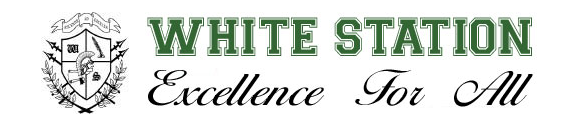 Date:Start Time:End Time:Members PresentMembers Present6. 7. 8. 9. 10. Action Item(s)Who?TimeMinutes/NotesWhat are the standards for this topic or domain?Standard/s:What do we want students to know?Identify objectives within the standard.Objectives:What strategies will be used to teach and to engage students in the work?Teaching strategies:Engagement strategies:What assessments will be used to evaluate students’ progress toward mastery?What will we do if students don’t master?What will we do if they demonstrate mastery?Intervention:Enrichment: